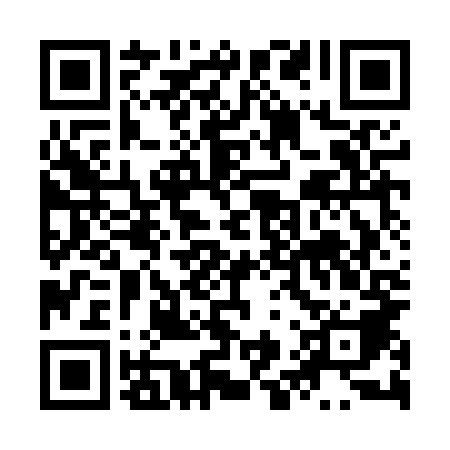 Ramadan times for Szymonkow, PolandMon 11 Mar 2024 - Wed 10 Apr 2024High Latitude Method: Angle Based RulePrayer Calculation Method: Muslim World LeagueAsar Calculation Method: HanafiPrayer times provided by https://www.salahtimes.comDateDayFajrSuhurSunriseDhuhrAsrIftarMaghribIsha11Mon4:204:206:1011:583:525:475:477:3112Tue4:174:176:0811:583:535:485:487:3313Wed4:154:156:0611:573:545:505:507:3414Thu4:124:126:0411:573:565:525:527:3615Fri4:104:106:0111:573:575:535:537:3816Sat4:084:085:5911:573:595:555:557:4017Sun4:054:055:5711:564:005:575:577:4218Mon4:034:035:5511:564:015:585:587:4419Tue4:004:005:5211:564:036:006:007:4620Wed3:583:585:5011:554:046:026:027:4821Thu3:553:555:4811:554:056:036:037:5022Fri3:523:525:4611:554:076:056:057:5123Sat3:503:505:4311:554:086:076:077:5324Sun3:473:475:4111:544:096:086:087:5525Mon3:453:455:3911:544:106:106:107:5726Tue3:423:425:3711:544:126:126:127:5927Wed3:393:395:3411:534:136:136:138:0128Thu3:373:375:3211:534:146:156:158:0329Fri3:343:345:3011:534:156:176:178:0630Sat3:313:315:2811:524:176:186:188:0831Sun4:284:286:2512:525:187:207:209:101Mon4:264:266:2312:525:197:227:229:122Tue4:234:236:2112:525:207:237:239:143Wed4:204:206:1912:515:217:257:259:164Thu4:174:176:1612:515:237:277:279:185Fri4:144:146:1412:515:247:287:289:216Sat4:124:126:1212:505:257:307:309:237Sun4:094:096:1012:505:267:317:319:258Mon4:064:066:0812:505:277:337:339:279Tue4:034:036:0512:505:287:357:359:3010Wed4:004:006:0312:495:307:367:369:32